د. عمَّــار ياسين منصور
هَذيانُ الاقتِصادِ
قَليلُ مَنتُوجِهِ يَنفَعُ، وَكثيرُهُ ضَارٌّ يَعضُّ وَيَلسَعُ
جوهرُ القولِ أنِ الاقتصادُ كانَ ليخدمَ إنسانَ الأمس. وهوَ أضحى اليومَ سيِّداً، وإنسانُ اليومِ أمسى
لهُ عبداً خادماً. هيَ الحقيقةُ المُرَّةُ لمَنْ رامَ الإِختصارَ، واكتفى بموجزِ القولِ وفصيحِ المَجاز. وأمَّا مَنْ بقيَ على ارتيابِه دائماً ولا يقنعُ بغيرِ المُطوَّلاتِ وسيلاً، فإليهِ وإليكُمْ أعرضُ تفصيلَ الرِّواية.في الأصلِ الأصيلِ.. كانَ الإنسانُ أوَّلاً، ومِنْ ثمَّ كانتِ الحاجاتُ. ومِنْ رحمِ الحاجاتِ ضروراتِ البقاءِ كانتِ المفاهيمُ فلسفةَ حياة. فالإنسانُ ما أنْ قشعتْ عيناهُ نورَ الوجودِ حتَّى امتدَّتْ يداهُ تُداورانِ الموجودات. ما استساغَ منها طعماً ألقمَها جوفاً عريضاً لا يشبعُ. وأمَّا ما مجَّتْهُ ذائقتُهُ فرمتْهُ يُمناهُ بعيداً، ويُسراهُ تبحثُ في غيرِ مكانٍ عنْ جديدٍ ينفعُ.بدأَ الإنسانُ معاشَهُ يلتقطُ الثَّمرَ عنِ الأرضِ، يغنمُ حشائشَها. ثمَّ كانَ أنْ طالتْ يداهُ الأشجارَ تنزعانِ عنها أحمالَها. وسريعاً ما اكتشفَ فضلَ صيدِ الحيوانِ. واكتشفَ لذَّةَ لحمِهِ على نارِ الصُّدفةِ يُشوى.. تُمزِّقُهُ أنيابُه. ولمَّا استقرَّ بهِ المُقامُ عمدَ إلى خُصبِ تُربةٍ يحرثُها.. يبذرُها. ومِنْ ثمَّ بغلَّةِ الحصادِ هدأ بالاً.. بانتْ ضواحكُه.وليسَ ببعيدٍ عنْ ذلك كانتْ يداهُ تُنابلانِ الصَّخرَ، تصنعُ أدواتِه. تجمعُ القشَّ، تُحيكُ هندامَه. تعلَّمَ كيفَ يُنضِّدُ الصَّخرَ، يبني. وتعلَّمَ كيفَ يطوِّعُ المادَّةَ، يَصنع. وكما برعَ في البناءِ، كذلكَ كانَ شأنُهُ في ميادينِ الصِّناعة. مِنْ حالٍ إلى أخرى تغيَّرَ هذا الإنسانُ. أسَّسَ البنيانَ لما أسماهُ اليومَ مجتمعَ الإنسان. وقبلَهُ، ومعَهُ، وبعدَه، ما انفكَّ يطوِّرُ رؤيتَهُ للعالمِ مِنْ حولِهِ، يغيِّرُ مفاهيمَه. هوَ كذلك تاريخُ الإنسانِ في تدبيرِ معاشِه وقوتِ أيَّامِه. هو كذلك اقتصادُ الإنسانِ قديماً لمَّا كانَ الإنسانُ غايةَ الوجودِ وأساسَ الوجود. قدْ تُضيفُ تفصيلاً هنا أمْ تفصيلاً هناك، لكنَّ السِّياقَ يبقى على ما وصفْتُ. تُقدِّمُ مرحلةً على أخرى، تؤخِّرُ واحدةً عنْ أختِها، لا يُقلقلُ ذلكَ غايةَ السَّرديَّةِ
أمْ يُقلقُ قصدَها. ما عنيتُ هوَ نشأةُ الاقتصادِ مفهوماً، وغاياتُهُ في الأصلِ الأصيلِ مِنْ قبلِ أنْ تُصيبَهُ وإنسانَ اليومِ لوثةُ الحداثةِ وهرطقةُ المُحدِّثين.واليومَ، وبعدَ أنْ ضاعَ الأصلُ الأصيلُ. وتاهَ المنطقُ في فوضى مُتغيِّراتٍ وجنونِ هذيان. تراجعَ هذا الإنسانُ مكانةً حتَّى أنَّهُ استقرَّ قعرَ الأولويَّات. وبعدَ أنْ كانَ الغايةَ، أصبحَ هوَ الوسيلَ لتحقيقِ وضيعِ غايات.  وبعدَ أنْ كانَ مَقصداً لكلِّ حركةٍ ولكلِّ تطوُّرٍ، أصبحَ هوَ مادَّتَها ووقودَ المُحرِّكات. كيفَ لا؟ وقدْ غدا المالُ السَّيَّدَ الحاكمَ، تذعنُ لهُ العقولُ كما النُّفوسُ. أضحى المالُ المِحراكَ لكلِّ حيِيٍّ يَحرُك. غدا جليلَ أمنيةٍ وعزيزَ مطلبٍ، ولأجلِهِ أضحى الكلُّ أرقاماً تُجمعُ وتُضرَب.ولا أدلَّ على قيلي مِنْ فعلِ بريطانيا العُظمى، حينَها، في شعوبِ جمهوريَّةِ الصِّينِ الشَّعبيَّة. امتلكتْ بريطانيا كمَّاً كبيراً مِنْ مادَّةِ الأفيونِ المُخدِّر. وهوَ، على ما تعلمونَ وأعلمُ، مِنْ أكثرِ الموادِ فتكاً بصحَّةِ الإنسانِ. سمُّهُ الذُّعافُ يقتلُ عقلَ الإنسانَ، يدمِّرُ مناعةَ البدن. يستنزفُ مالَهُ، وسريعاً ما ينالُ مِنَ النَّفسِ خاصَّةِ الإنسانِ وأنفسِ خزائنِه.الخزينُ عندَهمْ كبيرٌ، والصِّينُ تعجُّ بمئاتِ الملايينِ مِنَ الأهدافِ الآدميِّين. سورُها العظيمُ يدفعُ كيدَ الطَّامعينَ المُخرِّبينَ، ولا يُطالُ. والخسارةُ ستكونُ كبيرةً جدَّاً إنْ همْ خسِرُوها سوقاً لمُنتجِهمُ القاتلِ، ما انفكُّوا يقولون. فقدْ دانَ العالمُ لأفيونِهمْ، والصِّينُ عليهِ وعليهمْ منيعةً ما تزالُ. لكنْ أينَ لرأسِ المالِ أنْ يقنعَ بالهزيمة. فالقوَّةُ ملكُ اليمينِ، وإبليسُ لهمُ الحاديَ الذَّميم. وما اجتمعَ الاثنانِ إلَّا وكانَ الويلُ والثُّبورُ مصيرَ الآمنِين. حاكُوا ما شئتَ وشاؤوا مِنْ خسيسِ شِركٍ. التَّرغيبَ فعلُوا، وفي الوعيدِ أكثرُوا ولمَّا يخجلوا. وفي نهايةِ المطافِ، حرباً ضروساً همْ أشعلوا. قتلاً وفتكاً ودماراً بذخُوا. ثمَّ كانَ لهمْ أخيراً أنْ نجحُوا. نجحُوا في إرهاقِ شعبٍ بقدِّهِ وقديدِه. نجحُوا في سرقةِ ماِلهِ مِنْ بعدِ أنْ أصابُوهُ في أمنِهِ وأمانِه. ولمَّا يرحمُوا صحَّةَ ما تبقى لهُ مِنْ أساساتِ وجودٍ.. عقلِهِ وروحِه. مِنْ يومِها، والصِّينُ تتكبَّدُ تكاليفَ الإدمانِ وهيَ التي لطالما كانتِ العصيَّة. وأنا إنْ أعرضُ عليكمْ شاهدِي فلأنَّهُ صارخٌ صاخبٌ. ينفعُ دلالةً واضحةً على هذيانِ رأسِ المالِ وعلى سوءِ خصالِهِ والأفعال. فهوَ غالباً يبيعُ ما لا فائدةٌ منهُ تُرجى. يُجمِّلُ، يَغوي، وأخيراً إلى القوَّةِ والعُتوِّ كثيراً ما هوَ يسعى.  قليلُ منتوجِهِ ينفعُ، وكثيرُهُ ضارٌّ يعضُّ ويلسعُ.قدْ يعيبُ بعضُ المُرتابينَ عليَّ شاهدِي. هوَ قديمٌ يعودُ إلى قرونٍ خلتْ، فهلْ لكَ أنْ تُعطينا مِنْ جديدِ الحاضرِ مثلاً آخرَ يُناظرُ؟ وهمُ القائلون. أقولُ لهمْ ولكمْ، لا عليكُمْ فقدْ جاءتْ مسألتُكمْ في حينِها. فكنائني تعجُّ بسهامِ غيظِها، تستعرُ. تتربَّصُ برَمِيَّتِها منذُ زمنٍ، تنتظرُ. ولا أدري بأيِّ السِّهامِ أرميكُمْ أوَّلاً، فإنَّ نظائرَهُ مِنْ عالمِ اليومِ لجمٌّ كثيرُ.هلْ أبدأُ معكمْ بصناعةِ الأسلحةِ على اختلافِ أنواعِها، أليستْ هيَ فخرَ اقتصادِ اليومِ وركنَهُ الرَّكين؟ أتُراها لقتلِ الوحوشِ الضَّارياتِ كانتْ، أمْ لبناءِ البيوتِ ولصالحِ البشرِ تُراها قدِ ازدهرتْ! فكمْ حربٍ افتُعلتْ كُرمى اقتصادِ الحربِ، وكيفَ هيَ التَّبعاتُ! وكمْ إنسانٍ قضى تحتَ وابلِ خيرِها، وكمْ هيَ الويلاتُ! هلْ أعدُّ أنا، أمْ عنِّي العَطايا تعدُّونَ؟ فالسِّلاحُ للقتلِ والتَّدميرِ منذورٌ، ولغيرِهما مِنْ فعالِ الخيرِ والإحسانِ هوَ أبدَ الدَّهرِ محظورٌ. لا تنفكُّ صناعتُهُ في ازدهارٍ، ولا تعدمُ أنواعُهُ في الأصقاعِ الانتشار. اكتظَّ الخزينُ بأصنافِهِ، وضاقَ الاقتصادُ عنْ تحمُّلِ عطالتِه. فهرعَ إلى العقولِ الحاميةِ يَستثيرُها، وإلى النُّفوسِ المَهيضةِ المظلومةِ يستحثُّها. للأولى أنْ لكمُ الأرضُ فاستبيحُوها، وللثَّانيةِ أنْ لكمُ الثَّورةُ فأضرموها. فاشتبكَ القومانِ، ولمَّا ينتهَوا. وازدهرتْ تجارةُ السِّلاحِ، ولمَّا يقنعُوا. وها هوَ الموتُ أينعَ في أكثرَ مِنْ مكانٍ، ولا يذبلُ. وها هيَ الغربانُ السُّودُ حجبتْ شمسَ الحقِّ، ولا ترحلُ.ليستْ وحيدةً في فعلِ القتلِ والتَّدميرِ نيرانُ اقتصادِ اليومِ. فدخانُ سجائرِهِ على مهلٍ منها تقتلُ. تستنزفُ المالَ وصحَّةَ الإنسانِ، وفي نهايةِ المطافِ هي بالاثنينِ تفتكُ. صبُّوا جُلَّ إعلامِهِ لتلميعِ فعلِها في النُّفوس. فلا رجولةَ لآدمَ مِنْ غيرِ الصَّغيرةِ على الشِّفاهِ تلمعُ. ولا أنوثةَ لحوَّاءَ مِنْ غيرِ الرَّفيعةِ الطَّويلةِ بينَ السُّبابةِ والوسطى تلوحُ. فعلُها كالسَّحرِ أوْ هوَ السِّحرُ بعينِه، فلا تمنعْ عنْ نفسِكَ تجليَّاتِها تلكمُ السَّاحرة.. ما انفكُّوا يروِّجون.وبعدَ أنْ تمكَّنتِ الصَّغيرةُ مِنْ عقولِ النَّاسِ، وباتُوا أكيدينَ مِنْ إذعانِ البشرِ لها، راحُوا يُحذِّرونَ مِنْ عواقبِها الوخيمة. وينذرونَ مِنْ كثيرِ أمراضٍ وعظيمِ مآسيها. لكنْ هيهاتَ! كيفَ للنَّاسِ أنْ تُقلعَ عمَّا تمرَّسوهُ صغاراً، وأضحى صديقَ شفاهِهمْ أمداً. فالمحذورُ المحظورُ قدْ وقعَ، وها هيَ الصَّغيرةُ قدْ تمكَّنتْ مِنَ النَّواصي وحُسمَ لها النَّصرُ. وها هيَ قدْ ملأتِ الصُّدورَ والعقولَ مِنَ الوهمِ غلالاً، وقُضيَ الأمر.بخبثٍ وبصوتٍ خفيتٍ يُجهدُ السَّامعينَ جمعُهُ، همْ حذَّرُوا. غيرَ جادِّينَ وباقتضابِ المُتردِّدينَ همُ المخاطرَ أوضحُوا. كلماتُ التَّحذيرِ قالُوها خجَلاً، لكنَّهمْ بالصُّورةِ والإيحاءِ كثيراً ما همْ إليها عمْداً قدْ حشدُوا. فالصَّغيرةُ لا تُبارحُ شفاهَ المُفكِّرينَ الحالمين. دخانُها يعبقُ في الأجواءِ، وفنجانُ القهوةِ يقتربُ مِنَ الشَّفتينِ، والصَّغيرةُ ترتعشُ بينَ أناملِ الكُتَّابِ المؤثِّرين. هيَ صديقةُ العذارى، ومُغيثتُهُنَّ في ليالي النَّدبِ والمحن. تستلُّها مِنْ كنانتِها لمَّا الحبيبُ إيَّاها هجرَ، وإلى صديقتِها الحميمةِ هوَ قدْ نظر. ثمَّ يأتيها صوتُ أمِّ كلثومَ الرَّخيمُ يُضيفُ زيتاً إلى نارٍ تستعر. وهلْ هناكَ مِنْ شيءٍ أجملُ لحوَّاءَ مِنْ جوٍّ تشبَّعَ حُزناً فانفجر. وليسَ بدُخانِ سجائِرهِ وحدَهُ يموتُ النَّاسُ، أو بالأحرى يُقتلون. فدخانُ سيَّاراتِهِ البريَّةِ والجويَّةِ يلوِّثُ الأثيرَ، ومِنْ بعدِهِ إلى صُدورِ وقلوبِ الخلقِ هوَ ينفذُ. يقوِّضُ مناعةَ الإنسانِ، وفي كثيرِ أمراضٍ عُضالٍ يرميهِ فيفتكُ. وإذا ما أضفتَ إليهِ زفيرَ معاملِهِ المُشبَعَ سواداً وسمَّاً، تكتملُ صورةُ الموتِ الجاثمِ على مصيرِ هذا الإنسان.لمْ يسلمْ مخلوقٌ على هذهِ المنكوبةِ مِنْ فتكِ اقتصادِ اليومِ ومِنْ كريهِ أنفاسِهِ. الأوزونُ في سمائهِ يُعاني، وقريباً هوَ قدْ يُسلمُ الرُّوحَ وعنْ دنيا الوجودِ تراهُ يَرتحِل. فلا يسلمُ مُتحرِّكٌ أمْ ساكنٌ بعدَهُ
مِنْ حريقِ شمسِنا المُستعر. والنَّباتُ في الغابِ يلقى الأمرَّينِ مِنِ اقتصادِ اليومِ، فمِنْ منجلِهِ وسمومِ دُخانِه هوَ يقلُّ.. يَحتضِر. والنَّحلُ يئنُّ في الحقولِ ويلهثُ، سُمِّمَتْ أنفاسُهُ فقلَّ حيلُهُ وافتقر. فأيُّ مصيرٍ ينتظرُ الخلقَ إنِ النَّحلُ عنْ جليلِ مهامِّهِ هوَ اعتذر. هلْ أزيدكُمْ؟ أمْ تُراكُمْ لبستمُ الحيرةَ مِنْ هولِ ما سمعتُمْ فامتقعَ الوجهُ منكُمْ خوفاً واكفهرّ!بيدَ أنَّ أخطرَ مُخرَجاتِ اقتصادِ اليومِ يكمنُ في استهدافِهِ عاداتِ الإنسانِ الفِطريَّةِ مِنْ جهةٍ، ورفعِ منسوبِ أوهامِهِ وأحلامِهِ مِنْ جهةٍ أخرى. فبعدَها، لمْ يقنعْ إنسانٌ بما قُسمَ لهُ ولو كانَ عظيماً.
ولمْ يرضَ شقيٌّ بما سُخِّرَ لهُ ولو كانَ جزيلاً. فتاهَ الإنسانُ عنْ حقيقةِ الوجودِ، وضلَّ عنْ فهمِ غايةِ الوجود. فظنَّ البشرُ عنْ وهمٍ منهُمْ وغفلةٍ أنَّهُم في هذهِ الحياةِ فقطْ كي يلهَوا، وأنَّهُمْ عنْ حصيلِ أعمالِهِمْ أبداً لنْ يُسألوا.فحوَّاءُ اليومِ لمْ تقنعْ بما لديها، وبغيرِ ما رُسمَ لها لنْ ترضى. أُفهمتْ خبثاً منهُ وضلالةً أنِ السَّعادةُ منتوجُ جسدٍ وغِواية. وأنَّها إنْ لم تسعَ إليهما قلَّ حظُّها مِنَ الدَّلالِ والعناية. فأسرعتِ المسكينةُ تشتري الجمالَ وهماً وألماً، ولا تكتفي. الأنفَ أنحلتْهُ، والثَّديَ رفعتْهُ، ولمَّا تتركْ تفصيلاً في جسدِها إلَّا على ما يحبُّ ويرغبُ هيَ شكَّلتهُ.وليسَ في الشَّكلِ وحدَهُ بانتْ عجائبُهُ، بلْ عمدَ إلى الوظائفِ الثِّقالِ لحوَّاءَ يعيبُ ويَخلع. فحليبُ ثديِها للصَّغيرِ نعمةٌ تفيضُ، وتتأبَّى الشَّقيَّةُ إلَّا أنْ تُلقمَهُ حليبَ الحديدِ الأصقع. أُفهمتْ ضلالةً أنَّ حليبَها مُعْوِرٌ، وأنَّ الجديدَ أغنى مِنْ ذاكَ الأصيلِ الأفقع. أجيالٌ تُسلِّمُ أجيالاً، جميعاً بغيرِ حليبِ الأمِّ لمَّا تَرتع. واليومَ يأتينا اقتصادٌ المكرُ صنعتُهُ يغوي بحليبِ المُجترَّاتِ الألمع.ولمْ يقنعْ بعدَهُ مُصطافٌ بمرابعِ الوطنِ مُنتجَعاً. بل تراهُ يركبُ البحرَ، ويشقُّ السَّماءَ، وصولاً لذلكَ القاصيَ البعيدِ. فقد زُيَّنَ لهُ الشَّاطئُ البعيدُ بحسانٍ كنيزاتٍ وشجرةِ نخيلٍ، وطُعِّمَ كأسُ شرابِهِ بمظلَّةٍ صغيرةٍ وقطعةٍ مِنْ ثَمر. ثمَّ أضيفَ للصُّورةِ لمسةٌ مِنْ نورٍ وكثيرٌ مِنْ سِحر. وقالَ لهُ هُنَّ لكَ عطيَّةً، فلا تقنعْ بغيرِ الجنَّةِ لحلمكِ والسَّفر.فيبذُلُ المسكينُ لقطفِ الوهمِ مالَهُ وجميعَ ما ادَّخر. وجميعُ ما ذُكرَ منهُ قريبٌ، عندَ المُنعطفِ التَّالي حيثُ مقامُهُ والمُستقرُّ. والشَّاطئُ الحفيُّ يمسحُ أساساتِ دارِه، والنَّسماتُ تهبُّ عليلةً مِنَ الغابةِ الغنَّاءِ عندَ المُنحدر. وهوَ بهنَّ زاهدٌ، لا تزالُ عيناهُ ترقبُ الأفقَ البعيدَ حيثُ يختفي البصر. فلا يحلو وطنٌ في عيونِ أبنائهِ، ولا تكونُ المتعةُ مَقضيَّةً بغيرِ بذلِ الكثيرِ والسَّفر.وبعدَ أنْ كانَ غايةُ الاقتصادِ تأمينَ حاجاتِ الإنسانِ، أصبحتْ غايتُهُ اليومَ تأمينَ الإنسانِ لاستهلاكِ مُخرَجاتِ الاقتصادِ جميعاً. فلا يخرجُ علينا الاقتصادُ ببدعةٍ مُحدَثةٍ إلَّا وَيرفقُها بفتوى ضرورةِ اعتمادِها في يوميَّاتِنا. يمهِّدُ لها بكلِّ ما أوتيَ مِنْ مكرٍ ودهاء. يؤسِّسُ لها في النُّفوسِ مواطئَ، ويشيدُ لها في العقولِ عظيمَ بناء. فيُتخَمُ إنسانُ اليومِ بالمُستهلَكاتِ، وهوَ لا يدري أحقَّاً هيَ لهُ لازمةُ معاشٍ أمْ هيَ محضُ هرطقة! وما بين صحوٍ ومنامٍ يبقى الشَّقيُّ في وهمِ معاشٍ يخوضُ. لا سماءَ يَطالُ، ولا أرضاً تصلحُ لحياةٍ كريمةٍ في نهايةِ المطافِ هوَ ينالُ.هذيانٌ ما بعدَهُ هذيان. تُخلقُ المُستهلَكاتُ أوَّلاً، ومِنْ ثمَّ تُلزَّمُ حاجاتٍ ضرورات. بخبثٍ عظيمٍ ودهاءٍ يقومُ بتصريفِها كأولويَّاتٍ رافعاتٍ لحياةِ هذا الإنسان. ومتى امتلأتْ خزائنُهُ مِنْ مُنتجِ آلتِهِ الذَّكيَّةِ، همَّ يسيحُ في الأنحاءِ يبحثُ لها عنْ مُستهلِكينَ آخرِينَ مِنْ حيوانٍ ونباتٍ وآدميِّين. ولو كانَ الصَّخرُ الأصمُّ ذا إربةٍ لذيَّلَ بهِ قائمةَ المُستهلِكينَ المُحتَملين. فلا تدبيرَ لفائضِ مُنتجِهِ بغيرِ القهر. وبغيرِ القهرِ يُطمرُ اقتصادُ اليومِ تحتَ طوفانِ مُنتجِهِ، فيختنق. هوَ اقتصادُ استهلاكٍ ومُستهلِكينَ، لا يمكنُ لهُ أنْ يقومَ أو يزدهرَ إلَّا بتشجيعِ الاستهلاكِ وتضليلِ المُستهلِكينَ. فسُحقاً وتبَّاً لهكذا اقتصادٍ، أبوهُ الجشعُ وأمُّهُ شهوةٌ للمُلكِ لا تنفكُّ تقتلُ وتُشين!هذا غيضٌ مِنْ فيضِ مآسٍ، وقليلٌ مِنْ كثيرٍ موجعٍ. وأنا، لو مُنحتُ صبرَ أيُّوبَ وقريحةَ جريرٍ لفاضتْ منِّي مُطوَّلاتُ هجاءٍ بحقِّ اقتصادِ اليومِ أقزعُ وأطولُ. فقديماً، مَخضتِ الحاجاتُ فكانَ اقتصادُ الأمسِ إدارةً لشؤونِها والتَّدبيرَ. وحديثاً، أصبحنا على اقتصادٍ لقيطٍ لا يَعلمُ لهُ الضَّرورةَ أباً أمْ أمَّاً الفائدة. اقتصادٌ التَّرغيبُ لهُ وسيلةٌ، والتَّرهيبُ لهُ عادة. أُسقطَ في يدِيهِ، امتدَّ بهما قهراً وتدميراً للحجرِ والبشر. دائرةٌ مِنْ نارٍ تكوي ولا تُداري. تلتهمُ بادئاً الإنسانَ، ولا يعدمُ جحيمَها حيوانٌ
أمْ نباتٌ أمْ ذاكَ الحجر. ..............................................................................................................في سياقاتٍ أخرى، أنصحُ بقراءةِ المقالاتِ التَّالية:31/12/2020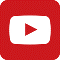 تصنيعُ إبهام اليد باستخدام الإصبع الثَّانيةِ للقدم 
Thumb Reconstruction Using Microvascular Second Toe to Thumb Transferأذيَّاتُ العصبونِ المُحرِّكِ العلويِّ، الفيزيولوجيا المرضيَّةُ للأعراضِ والعلاماتِ السَّريريَّةِ
Upper Motor Neuron Injuries, Pathophysiology of Symptomatologyفي الأذيَّاتِ الرَّضِّيَّةِ للنُّخاعِ الشَّوكيِّ، خبايا الكيسِ السُّحائيِّ.. كثيرُها طيِّعٌ وقليلُها عصيٌّ على الإصلاحِ الجراحيِّ Surgical Treatments of Traumatic Injuries of the Spineمقاربةُ العصبِ الوركيِّ جراحيَّاً في النَّاحيةِ الإليويَّة..  المدخلُ عبرَ أليافِ العضلةِ الإليويَّةِ العظمى مقابلَ المدخلِ التَّقليديِّ Trans- Gluteal Approach of Sciatic Nerve vs. The Traditional Approachesالنقل العصبيّ، بين مفهوم قاصر وجديد حاضر
The Neural Conduction.. Personal View vs. International Viewفي النقل العصبي، موجاتُ الضَّغطِ العاملة Action Pressure Wavesفي النقل العصبي، كموناتُ العمل Action Potentialsوظيفةُ كموناتِ العمل والتيَّاراتِ الكهربائيَّةِ العاملةفي النقل العصبي، التيَّاراتُ الكهربائية العاملة Action Electrical Currents الأطوارُ الثَّلاثةُ للنقل العصبيِّالمستقبلات الحسيّة، عبقريّة الخلق وجمال المخلوقالنقل في المشابك العصبيّة The Neural Conduction in the Synapsesعقدة رانفييه، ضابطة الإيقاع The Node of Ranvier, The Equalizerوظائفُ عقدةِ رانفيه The Functions of Node of Ranvierوظائفُ عقدةِ رانفيه، الوظيفةُ الأولى في ضبطِ معايير الموجةِ العاملةِوظائفُ عقدةِ رانفيه، الوظيفةُ الثَّانية في ضبطِ مسار الموجةِ العاملةِوظائفُ عقدةِ رانفيه، الوظيفةُ الثَّالثةُ في توليدِ كموناتِ العملفي فقهِ الأعصابِ، الألم أولاً The Pain is Firstفي فقهِ الأعصابِ، الشَّكلُ الضَّرورة The Philosophy of Formتخطيطُ الأعصاب الكهربائيُّ، بينَ الحقيقيّ والمَوهومالصدمة النخاعيّة (مفهوم جديد) The Spinal Shock (Innovated Conception)أذيّات النخاع الشوكيّ، الأعراض والعلامات السريريّة، بحثٌ في آليات الحدوث The Spinal Injury, The Symptomatologyالرّمع Clonusاشتدادُ المنعكس الشوكي Hyperactive Hyperreflexiaاتِّساعُ باحةِ المنعكس الشوكي الاشتدادي Extended Reflex Sectorالاستجابة ثنائية الجانب للمنعكس الشوكي الاشتدادي Bilateral Responsesالاستجابةُ الحركيَّةُ العديدة للمنعكس الشوكي Multiple Motor Responsesالتنكّس الفاليري، يهاجم المحاور العصبيّة الحركيّة للعصب المحيطي.. ويعفّ عن محاوره الحسّيّة
Wallerian Degeneration, Attacks the Motor Axons of Injured Nerve and Conserves its Sensory Axonsالتَّنكُّسُ الفاليري، رؤيةٌ جديدةٌ Wallerian Degeneration (Innovated View)التَّجدُّدُ العصبيُّ، رؤيةٌ جديدةٌ Neural Regeneration (Innovated View)المنعكساتُ الشوكيَّةُ، المفاهيمُ القديمة Spinal Reflexes, Ancient Conceptionsالمنعكساتُ الشَّوكيَّةُ، تحديثُ المفاهيم Spinal Reflexes, Innovated Conceptionخُلقتِ المرأةُ من ضلع الرّجل، رائعةُ الإيحاء الفلسفيّ والمجازِ العلميّالمرأةُ تقرِّرُ جنسَ وليدها، والرّجل يدّعي!الرُّوحُ والنَّفسُ.. عَطيَّةُ خالقٍ وصَنيعةُ مخلوقٍخلقُ السَّماواتِ والأرضِ أكبرُ من خلقِ النَّاس.. في المرامي والدَلالاتتُفَّاحة آدم وضِلعُ آدمَ، وجهان لصورةِ الإنسان. حــــــــــوَّاءُ.. هذهسفينةُ نوح، طوق نجاة لا معراجَ خلاصالمصباح الكهربائي، بين التَّجريدِ والتَّنفيذ رحلة ألفِ عامهكذا تكلّم ابراهيمُ الخليل فقهُ الحضاراتِ، بين قوَّةِ الفكرِ وفكرِ القوَّةِالعِدَّةُ وعِلَّةُ الاختلاف بين مُطلَّقةٍ وأرملةٍ ذواتَي عفافتعدُّدُ الزَّوجاتِ وملكُ اليمين.. المنسوخُ الآجلُالثَّقبُ الأسودُ، وفرضيَّةُ النَّجمِ السَّاقطِجُسيمُ بار، مفتاحُ أحجيَّةِ الخلقِ صبيٌّ أم بنتٌ، الأمُّ تُقرِّرُ!القدمُ الهابطة، حالةٌ سريريَّةٌخلقُ حوَّاءَ من ضلعِ آدمَ، حقيقةٌ أم أسطورةٌ؟شللُ الضَّفيرةِ العضديَّةِ الولاديُّ Obstetrical Brachial Plexus Palsyالأذيَّاتُ الرَّضَّيَّةُ للأعصابِ المحيطيَّةِ (1) التَّشريحُ الوصفيُّ والوظيفيُّالأذيَّاتُ الرَّضَّيَّةُ للأعصابِ المحيطيَّةِ (2) تقييمُ الأذيَّةِ العصبيَّةِالأذيَّاتُ الرَّضَّيَّةُ للأعصابِ المحيطيَّةِ (3) التَّدبيرُ والإصلاحُ الجراحيُّالأذيَّاتُ الرَّضَّيَّةُ للأعصابِ المحيطيَّةِ (4) تصنيفُ الأذيَّةِ العصبيَّةِقوسُ العضلةِ الكابَّةِ المُدوَّرةِ Pronator Teres Muscle Arcadeشبيهُ رباطِ Struthers... Struthers- like Ligamentعمليَّاتُ النَّقلِ الوتريِّ في تدبير شللِ العصبِ الكعبريِّ Tendon Transfers for Radial Palsyمن يُقرِّرُ جنسَ الوليد (مُختصرٌ)ثالوثُ الذَّكاءِ.. زادُ مسافرٍ! الذَّكاءُ الفطريُّ، الإنسانيُّ، والاصطناعيُّ.. بحثٌ في الصِّفاتِ والمآلاتِالمعادلاتُ الصِّفريَّةُ.. الحداثةُ، مالها وما عليهامتلازمة العصب بين العظام الخلفي Posterior Interosseous Nerve Syndrome المُنعكسِ الشَّوكيُّ، فيزيولوجيا جديدةٌ Spinal Reflex, Innovated Physiology المُنعكسِ الشَّوكيُّ الاشتداديُّ، في الفيزيولوجيا المرضيَّة Hyperreflex, Innovated Pathophysiology المُنعكسِ الشَّوكيُّ الاشتداديُّ (1)، الفيزيولوجيا المرضيَّة لقوَّةِ المنعكس Hyperreflexia, Pathophysiology of Hyperactive Hyperreflex المُنعكسِ الشَّوكيُّ الاشتداديُّ (2)، الفيزيولوجيا المرضيَّة للاستجابةِ ثنائيَّةِ الجانبِ للمنعكس Hyperreflexia, Pathophysiology of Bilateral- Response Hyperreflexالمُنعكسُ الشَّوكيُّ الاشتداديُّ (3)، الفيزيولوجيا المرضيَّةُ لاتِّساعِ ساحةِ العمل Extended Hyperreflex, Pathophysiologyالمُنعكسُ الشَّوكيُّ الاشتداديُّ (4)، الفيزيولوجيا المرضيَّةُ للمنعكسِ عديدِ الإستجابةِ الحركيَّةِ Hyperreflexia, Pathophysiology of Multi-Response hyperreflexالرَّمع (1)، الفرضيَّةُ الأولى في الفيزيولوجيا المرضيَّةِالرَّمع (2)، الفرضيَّةُ الثَّانية في الفيزيولوجيا المرضيَّةِخلقُ آدمَ وخلقُ حوَّاءَ، ومن ضلعِه كانت حوَّاءُ Adam & Eve, Adam's Ribجسيمُ بار، الشَّاهدُ والبصيرةُ Barr Body, The Witnessجدليَّةُ المعنى واللَّامعنىالتَّدبيرُ الجراحيُّ لليدِ المخلبيَّة Surgical Treatment of Claw Hand (Brand Operation)الانقسامُ الخلويُّ المُتساوي الـ Mitosisالمادَّةُ الصِّبغيَّة، الصِّبغيُّ، الجسمُ الصِّبغيُّ الـ Chromatin, Chromatid, Chromosomeالمُتمِّماتُ الغذائيَّةُ الـ Nutritional Supplements، هل هي حقَّاً مفيدةٌ لأجسامنا؟الانقسام الخلويُّ المُنصِّف الـ Meiosisفيتامين د Vitamin D، ضمانةُ الشَّبابِ الدَّائمفيتامين ب6 Vitamin B6، قليلُهُ مفيدٌ.. وكثيرُهُ ضارٌّ جدَّاًوَالمهنةُ.. شهيدٌ، من قصصِ البطولةِ والفداءالثَّقبُ الأسودُ والنَّجمُ الَّذي هوىخلقُ السَّماواتِ والأرضِ، فرضيَّةُ الكونِ السَّديميِّ المُتَّصلِالجواري الكُنَّسُ الـ Circulating Sweepersعندما ينفصِمُ المجتمعُ.. لمن تتجمَّلين هيفاءُ؟التَّصنيعُ الذَّاتي لمفصلِ المرفقِ Elbow Auto- Arthroplastyالطُّوفانُ الأخيرُ، طوفانُ بلا سفينةِكَشْفُ المَستُورِ.. مَعَ الاسمِ تَكونُ البِدَايةُ، فتَكونُ الهَويَّةُ خَاتِمةَ الحِكايةِمُجتمعُ الإنسان! اجتماعُ فطرة، أمِ اجتماعُ ضرورة، أم اِجتماعُ مصلحةٍ؟عظمُ الصَّخرةِ الهوائيُّ Pneumatic Petrousخلعٌ ولاديٌّ ثُنائيُّ الجانبِ للعصبِ الزَّنديِّ Congenital Bilateral Ulnar Nerve Dislocationحقيقتان لا تقبلُ بهُنَّ حوَّاءُإنتاجُ البُويضاتِ غيرِ المُلقَّحات الـ Oocytogenesisإنتاجُ النِّطافِ الـ Spermatogenesisأمُّ البنات، حقيقةٌ هيَ أمْ هيَ محضُ تُرَّهات؟!أمُّ البنين! حقيقةٌ لطالما ظَننتُها من هفواتِ الأوَّلينغّلّبةُ البنات، حوَّاءُ هذهِ تلِدُ كثيرَ بناتٍ وقليلَ بنينغَلَبَةُ البنين، حوَّاءُ هذهِ تلِدُ كثيرَ بنينَ وقليلَ بناتولا أنفي عنها العدلَ أحياناً! حوَّاءُ هذه يكافئُ عديدُ بنيها عديدَ بُنيَّاتِهاالمغنيزيوم بانٍ للعظامِ! يدعمُ وظيفةَ الكالسيوم، ولا يطيقُ مشاركتَهلآدمَ فعلُ التَّمكين، ولحوَّاءَ حفظُ التَّكوين!هَذَيانُ المفاهيم (1): هَذَيانُ الاقتصادالمغنيزيوم (2)، معلوماتٌ لا غنى عنهامُعالجةُ تناذرِ العضلةِ الكمثريَّةِ بحقنِ الكورتيزون (مقاربةٌ شخصيَّةٌ)
Piriformis Muscle Injection (Personal Approach)مُعالجةُ تناذرِ العضلةِ الكمثريَّةِ بحقنِ الكورتيزون (مقاربةٌ شخصيَّةٌ)( عرضٌ موسَّعٌ)
Piriformis Muscle Injection (Personal Approach)فيروسُ كورونا المُستجدُّ.. من بعدِ السُّلوكِ، عينُهُ على الصِّفاتِهَذَيانُ المفاهيم (2): هَذَيانُ اللَّيلِ والنَّهاركادَتِ المَرأةُ أنْ تَلِدَ أخاهَا، قولٌ صَحيحٌ لكنْ بنكهَةٍ عَربيَّةمتلازمةُ التَّعبِ المزمن Fibromyalgiaطفلُ الأنبوبِ، ليسَ أفضلَ المُمكنِالحُروبُ العبثيَّةُ.. عَذابٌ دائمٌ أمْ اِمتحانٌ مُستدامٌ؟العَقلُ القيَّاسُ وَالعَقلُ المُجرِّدُ.. في القِياسِ قصُورٌ، وَفي التَّجريدِ وصُولٌالذِّئبُ المُنفردُ، حينَ يُصبحُ التَّوحُّدُ مَفازةً لا محضَ قَرارٍ!علاجُ الإصبع القافزة الـ Trigger Finger بحقنِ الكورتيزون موضعيَّاًوحشُ فرانكنشتاين الجديدُ.. القديمُ نكبَ الأرضَ وما يزالُ، وأمَّا الجديدُ فمنكوبُهُ أنتَ أساساً أيُّها الإنسان!اليدُ المخلبيَّةُ، الإصلاحُ الجراحيُّ (عمليَّةُ براند) Claw Hand (Brand Operation)سعاةُ بريدٍ حقيقيُّون.. لا هواةُ ترحالٍ وهجرةٍ فيروسُ كورُونَا المُستَجِدُّ (كوفيد -19): منْ بَعدِ السُّلوكِ، عَينُهُ عَلى الصِّفاتِعلامة هوفمان Hoffman Signالأُسْطورَةُ الحَقِيقَةُ الهَرِمَةُ.. شمشونُ الحكايةُ، وسيزيفُ الإنسانُالتَّنكُّسُ الفاليري التَّالي للأذيَّةِ العصبيَّةِ، وعمليَّةُ التَّجدُّدِ العصبيِّالتَّصلُّبُ اللُّويحيُّ المُتعدِّدُ: العلاقةُ السَّببيَّةُ، بين التَّيَّارِ الغلفانيِّ والتَّصلُّبِ اللُّويحيِّ المُتعدِّد؟الورمُ الوعائيُّ في الكبدِ: الاستئصالُ الجراحيُّ الإسعافيُّ لورمٍ وعائيٍّ كبديٍّ عرطلٍ بسببِ نزفٍ داخلَ كتلةِ الورممُتلازمةُ العضلةِ الكابَّةِ المدوَّرة Pronator Teres Muscle Syndromeأذيَّاتُ ذيلِ الفرسِ الرَّضِّيَّةُ، مقاربةٌ جراحيَّةٌ جديدةٌ
Traumatic Injuries of Cauda Equina, New Surgical Approach الشَّللُ الرُّباعيُّ.. موجباتُ وأهدافُ العلاجِ الجراحيِّ.. التَّطوُّراتُ التَّاليةُ للجراحة- مقارنةٌ سريريَّةٌ وشعاعيَّةٌتضاعفُ اليدِ والزِّندِ Ulnar Dimelia or Mirror Handمُتلازمةُ نفقِ الرِّسغِ تنهي التزامَها بقطعٍ تامٍّ للعصبِ المتوسِّطورمُ شوان في العصبِ الظَّنبوبيِّ الـ Tibial Nerve Schwannomaورمُ شوان أمامَ العجُز    Presacral Schwannomaميلانوما جلديَّةٌ خبيثةٌ Malignant Melanomaضمورُ إليةِ اليدِ بالجهتين، غيابٌ خلقيٌّ معزولٌ ثنائيُّ الجانب Congenital Thenar Hypoplasiaمُتلازمةُ الرَّأسِ الطَّويلِ للعضلةِ ذاتِ الرَّأسين الفخذيَّةِ The Syndrome of the Long Head of Biceps Femorisمرضيَّاتُ الوترِ البعيدِ للعضلةِ ثنائيَّةِ الرُّؤوسِ العضديَّةِ Pathologies of Distal Tendon of Biceps Brachii Muscleحثلٌ ودِّيٌّ انعكاسيٌّ Algodystrophy Syndrome تميَّزَ بظهورِ حلقةٍ جلديَّةٍ خانقةٍ عندَ الحدودِ القريبةِ للوذمةِ الجلديَّةِتصنيعُ الفكِّ السُّفليِّ باستخدامِ الشَّريحةِ الشَّظويَّةِ الحُرَّةMandible Reconstruction Using Free Fibula Flapانسدادُ الشَّريانِ الكعبريِّ الحادِّ غيرِ الرَّضِّيِّ (داءُ بيرغر)إصابةٌ سِلِّيَّةٌ معزولةٌ في العقدِ اللَّمفيَّةِ الإبطيَّةِ Isolated Axillary Tuberculous Lymphadenitisالشَّريحةُ الشَّظويَّةُ المُوعَّاةُ في تعويضِ الضَّياعاتِ العظميَّةِ المُختلطةِ بذاتِ العظمِ والنَّقيِّ 
Free Fibula Flap for Bone Lost Complicated with Recalcitrant Osteomyelitis الشَّريحةُ الحُرَّةُ جانبُ الكتفِ في تعويضِ ضَياعٍ جلديٍّ هامٍّ في السَّاعدِالأذيَّاتُ الرَّضيَّةُ للضَّفيرةِ العضديَّةِ Injuries of Brachial Plexus أذيَّةُ أوتارِ الكفَّةِ المُدوِّرةِ Rotator Cuff Injuryكيسةُ القناةِ الجامعةِ Choledochal Cystآفاتُ الثَّدي ما حولَ سنِّ اليأسِ.. نحوَ مُقاربةٍ أكثرَ حزماً Peri- Menopause Breast Problemsتقييمُ آفاتِ الثَّدي الشَّائعةِ Evaluation of Breast Problemsآفاتُ الثَّدي ما حولَ سنِّ اليأسِ.. نحوَ مُقاربةٍ أكثرَ حسماً Peri- Menopause Breast Problemsتدبيرُ آلامِ الكتفِ: الحقنُ تحتَ الأخرمِ Subacromial Injectionمجمعُ البحرينِ.. برزخٌ ما بينَ حَياتينما بعدَ الموتِ وما قبلَ المَساقِ.. فإمَّا مَسخٌ.. وإمَّا انعتاقٌ!تدبيرُ التهابِ اللُّفافةِ الأخمصيَّةِ المُزمنِ بحقنُ الكورتيزون Plantar Fasciitis, Cortisone Injectionحقن الكيسةِ المصليَّةِ الصَّدريَّةِ- لوحِ الكتفِ بالكورتيزون 
Scapulo-Thoracic Bursitis, Cortisone Injectionفيتامين ب 12.. مُختصرٌ مُفيدٌ Vitamin B12الورمُ العظميُّ العظمانيُّ (العظمومُ العظمانيُّ) Osteoid Osteoma(1) قصرُ أمشاطِ اليدِ: Brachymetacarpia قصرٌ ثنائيُّ الجانبِ ومتناظرٌ للأصابعِ الثلاثةِ الزِّنديَّةِ(2) قصرُ أمشاطِ اليدِ: Brachymetacarpia قصرٌ ثنائيُّ الجانبِ ومتناظرٌ للأصابعِ الثلاثةِ الزِّنديَّةِالكتفُ المُتجمِّدة، حقنُ الكورتيزون داخلَ مفصلِ الكتف Frozen Shoulder, Intraarticular Cortisone Injectionمرفق التنس، حقن الكورتيزون Tennis Elbow, Cortisone injectionألمُ المفصلِ العجزيِّ الحرقفيّ: حقنُ الكورتيزون Sacro-Iliac Joint Pain, Cortisone Injectionاستئصالُ الكيسةِ المعصميَّةِ، السَّهلُ المُمتَنِعِ Ganglion Cyst Removal (Ganglionectomy)قوسُ العضلةِ قابضة الأصابع السّطحيّة (FDS Arc) التَّشريحُ الجراحيُّ للعصبِ المُتوسِّطِ في السَّاعدِ Median Nerve Surgical Anatomyما قولُ العلمِ في اختلافِ العدَّةِ ما بينَ المُطلَّقةِ والأرملة؟عمليَّةُ النَّقلِ الوتريِّ لاستعادةِ حركةِ الكتفِ Tendon Transfer to Restore Shoulder Movementبفضلكِ آدمُ! استمرَّ هذا الإنسانُ.. تمكَّنَ.. تكيَّفَ.. وكانَ عروقاً متباينةًالمِبيضانِ في رِكنٍ مَكينٍ.. والخِصيتانِ في كِيسٍ مَهينٍ
بحثٌ في الأسبابِ.. بحثٌ في وظيفةِ الشَّكلِتدبيرُ آلامِ الرَّقبةِ (1) استعادةُ الانحناءِ الرَّقبيِّ الطَّبيعيِّ (القعسُ الرَّقبيُّ) Neck Pain Treatment
Restoring Cervical Lordosisنقلُ قِطعةٍ منَ العضلةِ الرَّشيقةِ لاستعادةِ الابتسامةِ بعدَ شلل الوجهِ Segmental Gracilis Muscle Transfer for Smileأذيَّةُ الأعصابِ المحيطيَّةِ: معلوماتٌ لا غنى عنها لكلِّ العاملينَ عليها peripheral nerves injurieتدرُّنُ الفقراتِ.. خراجُ بوت Spine TB.. Pott's Diseaseالأطوارُ الثَّلاثةُ للنَّقلِ العصبيِّ.. رؤيةٌ جديدةٌأرجوزةُ الأزَلِقالَ الإمامُ.. كمْ هوَ جميلٌ فيكمُ الصَّمتُ يا بشرُصِناعةُ اللَّاوَعِيأَزمةُ مُثقَّفٍ.. أَضاعَ الهويَّةَ تحتَ مَركومٍ من مَقروءٍ ومَسموعٍتُفَّاحةُ آدمَ وضِلعُ آدمَ.. وَجهان لصورةِ الإنسان